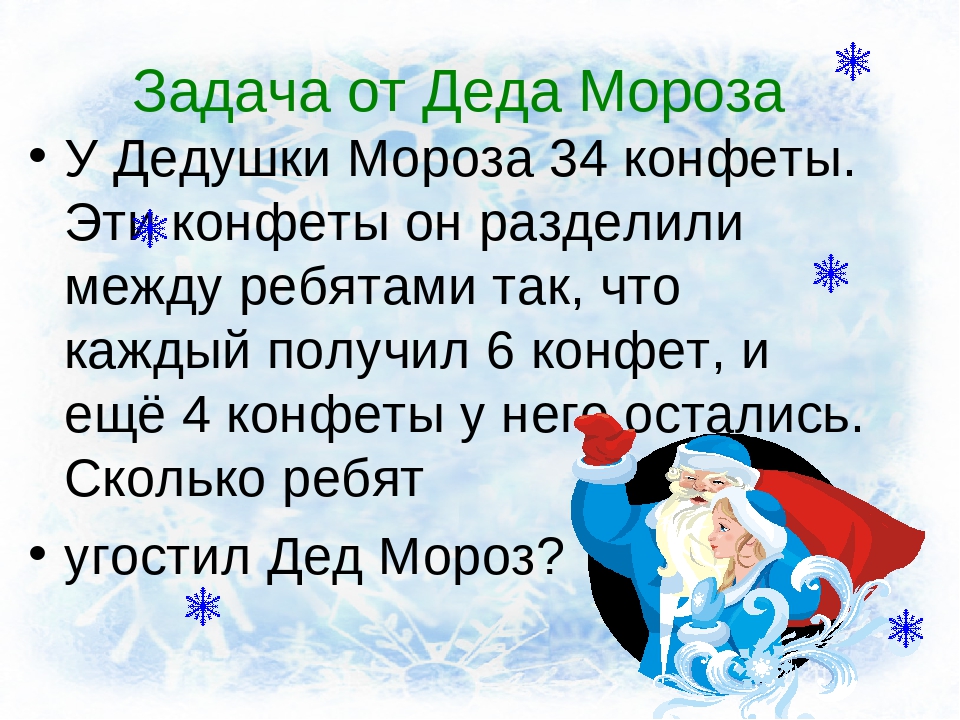 К семи прибавь пять. Как правильно записать адинадцать и одиннадцать?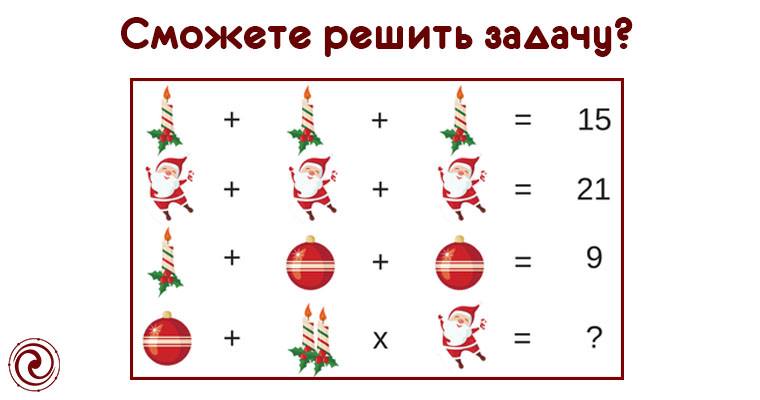 